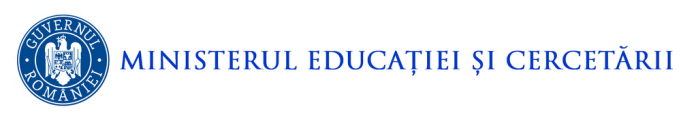 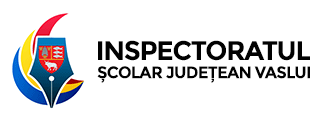 Strada  Donici, Nr.2.Tel. 0235/311928, Fax  0235/311715, 0235/319234e-mail:  isjvaslui@ isj.vs.edu.roPROGRAMARE PROBE PRACTICECOMPLETAREA NORMEI DIDACTICE LA NIVELUL ISJ VASLUIRezultatul inspecţiei speciale la clasă/probei practice eliminatorii în profilul postului, prevăzută la alin. (4)-(7), se consemnează prin note de la 10 la 1 conform anexelor nr. 4- 12 la prezenta Metodologie. La aceste probe nu se admit contestaţii în cadrul etapelor de întregire/completare a normei didactice de predare/transfer/pretransfer/modificarea repartizării prin schimb de posturi/detaşare în interesul învăţământului/detaşare la cerere prin concurs specific, nota stabilită de comisia de organizare şi desfăşurare a inspecţiilor speciale la clasă/probelor practice/orale rămânând definitivă. Inspectoratul şcolar eliberează adeverinţe cadrelor didactice evaluate, semnate de inspectorul şcolar general şi de preşedintele comisiei, în care se consemnează rezultatele obţinute la inspecţiile speciale la clasă/probele practice/orale. În mod excepţional, pentru disciplinele la care nu se identifică profesori titulari cu gradul didactic I sau II, inspectorul şcolar general poate numi membri în comisia pentru evaluarea inspecţiei speciale la clasă, profesori titulari din învăţământul preuniversitar care au dobândit definitivarea în învăţământ ori cadre didactice din învăţământul universitar. (9) La etapele de ocupare a posturilor didactice/catedrelor vacante/rezervate prin completarea normei didactice pe perioadă determinată/detaşare, probele practice în profilul postului se consideră promovate în situaţia în care cadrele didactice titulare participante obţin cel puţin nota 5 (cinci). La etapele de ocupare a posturilor didactice/catedrelor vacante/rezervate prin întregirea normei didactice de predare/completarea normei didactice de predare pe perioadă nedeterminată/transfer pentru soluţionarea restrângerii de activitate/modificarea contractului individual de muncă pe durată determinată de un an în contract individual de muncă pe durata de viabilitate a postului/catedrei/pretransfer consimţit între unităţile de învăţământ sau prin schimb de posturi/modificarea repartizării cadrelor didactice angajate pe durata de viabilitate a postului/catedrei prin schimb de posturi, probele practice/inspecţiile speciale la clasă în profilul postului se consideră promovate în situaţia în care cadrele didactice participante obțin cel puţin nota 7 (şapte). (10) Rezultatele inspecţiilor speciale la clasă/probelor practice/orale eliminatorii în profilul postului susținute și promovate de cadrele didactice titulare în oricare etapă de mobilitate, precum şi de cadrele didactice angajate pe pe durata de viabilitate a postului/catedrei rămân valabile, cu acordul acestora, şi în etapele ulterioare ale mobilităţii personalului didactic de predare din învăţământul preuniversitar prevăzute la alin. (1), precum şi pentru mobilitățile personalului didactic de predare titular care se desfăşoară pe parcursul anului şcolar 2020-2021.INSPECTOR ŞCOLAR GENERAL, PROF. GABRIELA PLĂCINTĂINSPECTORI ŞCOLARI PENTRU MANAGEMENTUL RESURSELOR UMANE, PROF. DORINA NEMŢANU               PROF. GHEORGHE FLUERAŞNr.crt.DISCIPLINA/PROBA PRACTICĂUNITATEA ŞCOLARĂ UNDE VA AVEA LOC PROBA PRACTICĂData /ora1.INFORMATICĂLICEUL TEORETIC ”MIHAIL KOGALNICEANU” VASLUI28.02.2020Ora 10:002.MUZICA INSTRUMENTALA (FUNCTIE DE INSTRUMENT)     -  PIANȘCOALA GIMNAZIALĂ DE ARTE "N.N. TONITZA", MUN. BÂRLAD02.02.2020Ora 10:00